Specyfikacja Warunków Zamówienia (SWZ)Dostawa trzech pojazdów dla Zakładu Komunikacji Publicznej Suchy Las Sp. z o. o.Postępowanie o zamówienie o wartości nie przekraczającej 1 919 502 zł do którego nie mają zastosowania przepisy ustawy Prawo zamówień publicznychnumer sprawy ZP/A1/2023NAZWA ORAZ ADRES ZAMAWIAJĄCEGO TRYB UDZIELENIA ZAMÓWIENIAPostępowanie prowadzone jest w trybie przetargu na podstawie regulaminu udzielania zamówień, do których nie stosuje się ustawy Prawo zamówień publicznych, w celu wyboru oferty wykonawcy, z którym zostanie zawarta umowa na zakup pojazdów.Zamawiający przewiduje możliwość unieważnienia przetargu, jeżeli środki publiczne, które Zamawiający zamierzał przeznaczyć na sfinansowanie zamówienia w całości lub części nie zostały mu przyznane lub w przypadku zaistnienie okoliczności, powodujących, że zakup pojazdów przez Zamawiającego będzie bezprzedmiotowy lub gdy ich cena przekroczy możliwości finansowe Zamawiającego.Zamawiający dopuszcza możliwość wyjaśnień, poprawek lub uzupełnienia treści oferty, w tym dokumentów i oświadczeń. Zamawiający odrzuci ofertę wykonawcy, gdy oferowane pojazdy nie będą spełniać opisu technicznego i wymagań Zamawiającego.OPIS PRZEDMIOTU ZAMÓWIENIAPrzedmiotem zamówienia jest dostawa trzech pojazdów (jeden pojazd - dziewięcioosobowy, dwa pojazdy - minimum piętnastoosobowe) przystosowanych do przewozu dzieci i młodzieży, w tym osób niepełnosprawnych dla Zakładu Komunikacji Publicznej Suchy Las sp. z o.o.Opis techniczny i wymagania Zamawiającego:pojazdy będące przedmiotem zamówienia: fabrycznie nowe, nieużywane, gotowe do pracy, wolne od wad fizycznych i prawnych, o roku produkcji 2023,pojazdy stanowiące przedmiot zamówienia, muszą spełniać wymagania pojazdu dopuszczonego do poruszania się po drogach publicznych zgodnie z obowiązującymi przepisami Prawa o Ruchu Drogowym,dwa pojazdy (minimum piętnastoosobowe) muszą być przystosowane do przewozu 2 osób niepełnosprawnych na wózku inwalidzkim (kotwiczenie pasów punktowe w podłodze), z możliwością możliwości szybkiego montażu foteli pierwotnie zdemontowanych na rzecz zabudowy inwalidzkiej, dodatkowo pojazdy muszą być wyposażone: w najazdy aluminiowe, teleskopowe, dodatkowe kierunkowskazy na dachu pojazdu, 2 komplety 4-punktowych pasów wózka inwalidzkiego,pojazd dziewięcioosobowy musi być wyposażony w drzwi przesuwne po obu stronach pojazdu,oferowane trzy pojazdy muszą posiadać homologację dopuszczającą pojazd do użytkowania na terenie Rzeczpospolitej Polskiej, która będzie wymagana na etapie realizacji umowy i spełniać wymagania określone w projekcie umowy (załącznik nr 2),pierwotna forma pojazdu opuszczającego fabrykę musi być przystosowana do przewozu osób, przy czym dopuszcza się doposażenie w elementy zabudowy koniecznej do przewozu osób niepełnosprawnych,nie dopuszcza się pojazdów, które w swojej pierwotnej formie były samochodami dostawczymi/furgonami, a w wyniku gruntownej przebudowy zostały przystosowane do przewozu osób,minimalne wymagania techniczne dotyczące trzech pojazdów będących przedmiotem zamówienia:jednostka napędowa Diesel,automatyczna skrzynia biegów,ogrzewanie postojowe z możliwością programowania (zasilane ON),ogrzewanie/klimatyzacja w przedziale kierowcy i części pasażerskiej,autoalarm,blokada wewnętrzna drzwi sterowana z pozycji kierującego,kamera cofania z monitorem, pełnowymiarowe koło zapasowe,lakier metalik.Oferowane przez Wykonawcę pojazdy muszą być fabrycznie nowe – wg definicji z ustawy Prawo o ruchu drogowym z 20 czerwca 1997 r. (t.j. – Dz. U. z 2022, poz. 988 ze zm.) oraz posiadać aktualne świadectwo homologacji typu pojazdu WE wydane zgodnie z Rozporządzeniem Ministra Transportu, Budownictwa i Gospodarki Morskiej z dnia 25 czerwca 2013 r. w sprawie homologacji typu pojazdów samochodowych i przyczep oraz ich przedmiotów wyposażenia lub części (Dz.U. z 2015 r. poz. 1475 ze zm.) oraz spełniać wymagania wynikające z normy emisji spalin co najmniej Euro 6. Zamawiający wymaga aby oferowane typ pojazdów nie były prototypami tzn. aby znajdowały się w ofercie sprzedaży nie później niż w dniu składania ofert.TERMIN WYKONANIA ZAMÓWIENIA Termin wykonania przedmiotu zamówienia – do 05 stycznia 2024 r.OFERTA I INNE WYMAGANE DOKUMENTY I OŚWIADCZENIA SKŁADANE WRAZ Z OFERTĄ Wykonawca przystępując do udziału w niniejszym postępowaniu jest zobowiązany złożyć nie później niż w dniu upływu terminu składania ofert, dokumenty i oświadczenia określone w pkt 5.1 – 5.3. Wypełniony formularz ofertowy, o treści określonej w załączniku nr 1 do SWZ, który winien być złożony w formie pisemnej oraz opatrzony podpisem osoby upoważnionej do reprezentacji wykonawcy wskazanej w odpowiednim rejestrze lub ewidencji albo pełnomocnika. Pełnomocnictwo do reprezentowania wykonawcy lub wykonawców w przypadku, gdy:ofertę podpisuje inna osoba niż wykonawca,ofertę składają wykonawcy ubiegający się wspólnie o udzielenie zamówienia publicznego którego treść winna wskazywać pełnomocnika oraz potwierdzać jego umocowanie do reprezentowania wykonawców 
w postępowaniu lub do reprezentowania wykonawców w postępowaniu i zawarcia w ich imieniu umowy - dla ważności pełnomocnictwa wymaga się podpisu prawnie upoważnionych przedstawicieli każdego 
z wykonawców, wszelka korespondencja będzie prowadzona wyłącznie z pełnomocnikiem;Pełnomocnictwo winno być złożone w formie oryginału opatrzonego podpisem osoby upoważnionej do reprezentacji wykonawcy wskazanej w odpowiednim rejestrze lub ewidencji albo notarialnie poświadczonej kopii opatrzonej podpisem notariusza.Oświadczenie o niepodleganiu wykluczenia z postępowania określone w art. 7 ust. 1 ustawy z dnia 13 kwietnia 2022 r. o szczególnych rozwiązaniach w zakresie przeciwdziałania wspieraniu agresji na Ukrainę oraz służących ochronie bezpieczeństwa narodowego (Dz. U. z 2022 r. poz. 835).Oświadczenie to należy złożyć wraz z formularzem ofertowym.PRZEDMIOTOWE ŚRODKI DOWODOWEZamawiający nie wymaga przedmiotowych środków dowodowych.WARUNKI UDZIAŁU W POSTĘPOWANIU ORAZ PODMIOTOWE ŚRODKI DOWODOWEZamawiający nie stawia warunków udziału w postępowaniuPODSTAWY WYKLUCZENIA ORAZ PODMIOTOWE ŚRODKI DOWODOWEZamawiający wykluczy wykonawcę, wobec którego zachodzą podstawy wykluczenia określone w art. 7 ust. 1 ustawy z dnia 13 kwietnia 2022 r. o szczególnych rozwiązaniach w zakresie przeciwdziałania wspieraniu agresji na Ukrainę oraz służących ochronie bezpieczeństwa narodowego (Dz. U. z 2022 r. poz. 835).Zamawiający dokona weryfikacji wykonawcy w zakresie braku podstaw do wykluczenia określonych w pkt 8.1. na podstawie oświadczenia zawartego w ofercie. zawartych w wykazach określonych w rozporządzeniu Rady (WE) nr 765/2006 z dnia 18 maja 2006 r. dotyczącego środków ograniczających w związku z sytuacją na Białorusi i udziałem Białorusi w agresji Rosji wobec Ukrainy oraz rozporządzeniu Rady (UE) nr 269/2014 z dnia 17 marca 2014 r. w sprawie środków ograniczających w odniesieniu do działań podważających integralność terytorialną, suwerenność 
i niezależność Ukrainy lub im zagrażających, a także informacji zawartych w ogólnodostępnych bazach danych, 
w szczególności:listy osób i podmiotów, wobec których są stosowane środki, o których mowa w art. 1 ustawy z dnia 
13 kwietnia 2022 r. o szczególnych rozwiązaniach w zakresie przeciwdziałania wspieraniu agresji na Ukrainę oraz służących ochronie bezpieczeństwa narodowego, prowadzonej przez ministra właściwego do spraw wewnętrznych, publikowanej w Biuletynie Informacji Publicznej na stronie podmiotowej ministra właściwego do spraw wewnętrznych;Centralnym Rejestrze Beneficjentów Rzeczywistych;rejestrze przedsiębiorców Krajowego Rejestru Sądowego;Centralnej Ewidencji i Informacji o Działalności Gospodarczej.WADIUMZamawiający nie wymaga wniesienia wadium,INFORMACJE O ŚRODKACH KOMUNIKACJI ELEKTRONICZNEJ, PRZY UŻYCIU KTÓRYCH ZAMAWIAJĄCY BĘDZIE KOMUNIKOWAŁ SIĘ Z WYKONAWCAMIPodstawowe informacje i dokumenty dot. niniejszego postępowania Zamawiający zamieszcza na stronie internetowej Zamawiającego pod adresem http://bip.zkp.suchylas.pl/zamowienia-publiczne.Wszelkie wnioski, oświadczenia i dokumenty (z wyłączeniem oferty) należy przekazywać za pośrednictwem poczty e-mail Zamawiającego: zkp@zkp.com.pl. Wykonawca może zwrócić się do Zamawiającego o wyjaśnienie treści SWZ. Zamawiający udzieli wyjaśnień niezwłocznie, jednak nie później niż na 2 dni przed upływem składania ofert, pod warunkiem, że wniosek 
o wyjaśnienie treści SWZ wpłynął do Zamawiającego nie później niż na 4 dni przed upływem terminu składania ofert.TERMIN ZWIĄZANIA OFERTĄTermin związania ofertą upływa w dniu 01.03.2023 r., przy czym pierwszym dniem terminu związania ofertą jest dzień, 
w którym upływa termin składania ofert.OPIS SPOSOBU PRZYGOTOWYWANIA OFERT Wykonawca może złożyć wyłącznie jedną ofertę.Oferta musi być sporządzona zgodnie z zaleceniami Zamawiającego, w szczególności zawierać wszystkie wymagane informacje, o których mowa w treści niniejszej SWZ. Zaleca się złożenie oferty wg wzoru, stanowiącego załącznik nr 1 do SWZ.MIEJSCE I TERMIN SKŁADANIA I OTWARCIA OFERTOfertę należy złożyć za osobiście, za pośrednictwem kuriera lub operatora pocztowego do siedziby Zamawiającego (ul. Tysiąclecia 8, 62-001 Chludowo), przy czym termin składania ofert upływa w dniu 06.02.2023 roku, o godzinie 11:00.Otwarcie ofert, poprzez otwarcie ofert, nastąpi w dniu 06.02.2023 roku o godz. 11:30.OPIS SPOSOBU OBLICZENIA CENYCena oferty musi obejmować wszelkie koszty ponoszone przez Wykonawcę, a związane z wykonaniem przedmiotu zamówienia i dostawą pojazdów do siedziby Zamawiającego, w tym w również w zakresie ich dostosowania do przewozu osób niepełnosprawnych - zgodnie wymaganiami określonymi Opisie przedmiotu zamówienia. W przypadku wykonawcy spoza wspólnego obszaru celnego Unii Europejskiej również opłaty celne oraz wszelkie inne opłaty i podatki, inne wynikające z SWZ.Zamawiający przewiduje rozliczenie tylko w polskich złotych. Cenę należy określić w polskich złotych. Cenę oferty należy podać do dwóch miejsc po przecinku. Cena oferty jest wartość brutto wynikająca z formularza ofertowego. Cena może być tylko jedna. Nie dopuszcza się podawania cen jednostkowych oraz ceny w przedziałach cenowychOPIS KRYTERIÓW, KTÓRYMI ZAMAWIAJĄCY BĘDZIE SIĘ KIEROWAŁ PRZY WYBORZE OFERTY, WRAZ 
Z PODANIEM WAG TYCH KRYTERIÓW I SPOSOBU OCENY OFERTKryterium oceny ofert jest „Cena”, którego znaczenie wynosi 90 %. Wykonawca, który zaoferuje najniższą cenę otrzyma 90 pkt.Obliczenie punktów w kryterium „Cena” dla pozostałych ofert zostanie dokonane w oparciu o następujący wzór:C = (Cmin / Cx ) x 90Kryterium oceny ofert jest „Gwarancja”, którego znaczenie wynosi 10 %. Punkty w przedmiotowym kryterium zostaną przyznane zgodnie z poniższą tabeląSposób oceny ofert.Zamawiający będzie oceniał oferty niepodlegające odrzuceniu, złożone przez wykonawców nie podlegających wykluczeniu z postępowania na podstawie art. 7 ust. 1 ustawy z dnia 13 kwietnia 2022 r. o szczególnych rozwiązaniach w zakresie przeciwdziałania wspieraniu agresji na Ukrainę oraz służących ochronie bezpieczeństwa narodowego (Dz. U. z 2022 r. poz. 835);Oferta, która w oparciu o kryteria określone w pkt 15.1., 15.2. uzyska największą liczbę punktów (jako suma punktów przyznanego dla każdego z kryteriów) zostanie uznana za najkorzystniejszą. Pozostałe oferty zostaną sklasyfikowane zgodnie z ilością uzyskanych punktów. Wyniki zostaną przedstawione z dokładnością do 0,01.INFORMACJE O FORMALNOŚCIACH, JAKIE POWINNY ZOSTAĆ DOPEŁNIONE PO WYBORZE OFERTY 
W CELU ZAWARCIA UMOWY W SPRAWIE ZAMÓWIENIA PUBLICZNEGOPrzed podpisaniem umowy o realizację zamówienia, wykonawcy wspólnie ubiegający się o udzielenie zamówienia, których oferta została wybrana jako najkorzystniejsza, zobowiązani są przedłożyć Zamawiającemu stosowną umowę regulująca współpracę tych wykonawców. Wykonawcy występujący wspólnie ponoszą solidarną odpowiedzialność za wykonanie umowy.Jeżeli umowę będzie podpisywać osoba lub osoby nie będące upoważnione do reprezentacji wykonawcy na podstawie dokumentów rejestracyjnych, wykonawca najpóźniej w dniu wyznaczonym na zawarcie z nim umowy, przed jej podpisaniem, przekaże Zamawiającemu pełnomocnictwo upoważniające wskazane osoby do zawarcia umowy. Przedłożenie pełnomocnictwa nie jest wymagane, jeżeli upoważnienie do zawarcia (podpisania) umowy przez dane osoby wynika z dokumentów załączonych do oferty.Wykonawca, którego oferta zostanie wybrana w ramach niniejszego zamówienia, obowiązany będzie do przedstawienia, w terminie do dnia podpisania umowy, szczegółowej kompletacji pojazdów objętych zamówieniem (parametry techniczne oferowanych pojazdów i ich pełne wyposażenie techniczne,. Dokument ten stanowić będzie załącznik do umowy z Wykonawcą.TERMIN I WARUNKI ZAWARCIA UMOWYZ wykonawcą, którego ofertę wybrano jako najkorzystniejszą zostanie zawarta umowa:w terminie nie krótszym niż 5 dni od dnia przesłania zawiadomienia o wyborze najkorzystniejszej oferty;przed upływem terminów, o których mowa w pkt. 17.1.1, jeżeli zostanie złożona tylko jedna oferta.Umowa o zamówienie publiczne zostanie podpisana na warunkach określonych w projekcie umowy, stanowiącej załącznik nr 2 do SWZ. Projekt umowy zostanie uzupełniony o dane wynikające z treści oferty.W przypadku, gdy okaże się, że wykonawca, którego oferta została wybrana jako najkorzystniejsza, będzie uchylał się od zawarcia umowy w sprawie zamówienia publicznego Zamawiający może dokonać ponownego badania i oceny ofert spośród ofert pozostałych w postępowaniu wykonawców oraz wybrać najkorzystniejszą ofertę albo unieważnić postępowania. WYMAGANIA DOTYCZĄCE ZABEZPIECZENIA NALEŻYTEGO WYKONANIA UMOWYZamawiający nie wymaga wniesienia zabezpieczenia należytego wykonania umowy.KLAUZULA INFORMACYJNA Z ART. 13 RODOZgodnie z art. 13 ust. 1 i 2 rozporządzenia Parlamentu Europejskiego i Rady (UE) 2016/679 z dnia 27 kwietnia 2016 r. w sprawie ochrony osób fizycznych w związku z przetwarzaniem danych osobowych i w sprawie swobodnego przepływu takich danych oraz uchylenia dyrektywy 95/46/WE (ogólne rozporządzenie o ochronie danych) (Dz. Urz. UE L 119 z 04.05.2016, str. 1), dalej „RODO”, informuję, że: administratorem Pani/Pana danych osobowych jest Zakład Komunikacji Publicznej Suchy Las Spółka 
z ograniczoną odpowiedzialnością z siedzibą w Chludowie, ul. Tysiąclecia 8, 62-001 Chludowo, zarejestrowana przez Sąd Rejonowy Poznań Nowe Miasto i Wilda w Poznaniu VIII Wydział Gospodarczy KRS, nr KRS 0000113873;inspektorem ochrony danych osobowych jest Pani Sabina Ratajczak tel. +48 61 811 65 57, e-mail zkp@zkp.com.pl; Pani/Pana dane osobowe przetwarzane będą na podstawie art. 6 ust. 1 lit. c RODO w celu związanym 
z postępowaniem pn. „Dostawa trzech pojazdów dla Zakładu Komunikacji Publicznej Suchy Las Sp. z o. o.”, numer postępowania ZP/A1/2023;odbiorcami Pani/Pana danych osobowych będą osoby lub podmioty, którym udostępniona zostanie dokumentacja postępowania w oparciu o art. 71 ust. 4 ustawy; Pani/Pana dane osobowe będą przechowywane, zgodnie z art. 78 ust. 1 ustawy, przez okres 4 lat od dnia zakończenia postępowania o udzielenie zamówienia;obowiązek podania przez Panią/Pana danych osobowych bezpośrednio Pani/Pana dotyczących jest wymogiem ustawowym określonym w przepisach ustawy, związanym z udziałem w postępowaniu 
o udzielenie zamówienia publicznego; konsekwencje niepodania określonych danych wynikają z ustawy;w odniesieniu do Pani/Pana danych osobowych decyzje nie będą podejmowane w sposób zautomatyzowany, stosowanie do art. 22 RODO;posiada Pani/Pan:na podstawie art. 15 RODO prawo dostępu do danych osobowych Pani/Pana dotyczących,na podstawie art. 16 RODO prawo do sprostowania Pani/Pana danych osobowych,na podstawie art. 18 RODO prawo żądania od administratora ograniczenia przetwarzania danych osobowych z zastrzeżeniem przypadków, o których mowa w art. 18 ust. 2 RODO,prawo do wniesienia skargi do Prezesa Urzędu Ochrony Danych Osobowych, gdy uzna Pani/Pan, że przetwarzanie danych osobowych Pani/Pana dotyczących narusza przepisy RODO;nie przysługuje Pani/Panu:w związku z art. 17 ust. 3 lit. b, d lub e RODO prawo do usunięcia danych osobowych,prawo do przenoszenia danych osobowych, o którym mowa w art. 20 RODO,na podstawie art. 21 RODO prawo sprzeciwu, wobec przetwarzania danych osobowych, gdyż podstawą prawną przetwarzania Pani/Pana danych osobowych jest art. 6 ust. 1 lit. c RODO.Skorzystanie przez osobę, której dane osobowe dotyczą, z uprawnienia do sprostowania lub uzupełnienia, o którym mowa w art. 16 RODO, nie może skutkować zmianą wyniku postępowania o udzielenie zamówienia ani zmianą postanowień umowy w sprawie zamówienia publicznego w zakresie niezgodnym z ustawą.W postępowaniu o udzielenie zamówienia zgłoszenie żądania ograniczenia przetwarzania, o którym mowa w art. 18 ust. 1 RODO, nie ogranicza przetwarzania danych osobowych do czasu zakończenia tego postępowania.Wykonawca ubiegający się o udzielenie niniejszego zamówienia publicznego zobowiązany jest oświadczyć na formularzu ofertowym stanowiącym załącznik nr 2 do SWZ, że spełnia obowiązki informacyjne przewidziane w art.13 i 14 RODO względem osób fizycznych, od których dane osobowe bezpośrednio lub pośrednio pozyskał i przekazał Zamawiającemu.WYKAZ ZAŁĄCZNIKÓW STANOWIĄCYCH INTEGRALNĄ CZĘŚĆ SWZZałącznik nr 1 do SWZW związku z ogłoszeniem przez Zamawiającego postępowania o zamówienia w trybie przetargu wyłączonego ze stosowania ustawy Pzp pn.: dostawa trzech fabrycznie nowych pojazdów do przewozów dzieci i młodzieży, w tym osób niepełnosprawnych dla Zakładu Komunikacji Publicznej Suchy Las Sp. z o. o.  oferuję następujące pojazdy wg poniżej ceny:oferuję następujący okres gwarancji na pojazdy:Nie zamierzam powierzyć część zamówienia podwykonawcy/om / zamierzam powierzyć część zamówienia następującemu/ym podwykonawcy/om:Oświadczam, że wypełniłem obowiązki informacyjne przewidziane w art. 13 lub art. 14 RODO wobec osób fizycznych, od których dane osobowe bezpośrednio lub pośrednio pozyskałem w celu ubiegania się o udzielenie zamówienia publicznego 
w niniejszym postępowaniu.Oświadczam, że oferowana cena obejmuje wszystkie koszty związane z wykonaniem zamówienia opisane 
w dokumentach postępowania.Oświadczenia, że  nie podlegam wykluczeniu z postępowania na podstawie przesłanek określonych w art. 7 ust. 1 ustawy z dnia 13 kwietnia 2022 r. o szczególnych rozwiązaniach w zakresie przeciwdziałania wspieraniu agresji na Ukrainę oraz służących ochronie bezpieczeństwa narodowego (Dz. U. z 2022 r. poz. 835).Oświadczam, że wybór mojej/naszej oferty nie prowadzi / prowadzi5 do powstania u Zamawiającego obowiązku podatkowego zgodnie z przepisami ustawy z dnia 11 marca 2004 r. o podatku od towarów i usług (t.j. - Dz. U z 2022 r. poz. 931).W przypadku wyboru mojej/naszej oferty, zobowiązuję/jemy się do zawarcia umowy na warunkach określonych 
w projekcie umowy w miejscu.Informuję, że oferta nie zawiera/ zawiera7 informacje stanowiące tajemnicę przedsiębiorstwa w rozumieniu przepisów 
o zwalczaniu nieuczciwej konkurencji, które zawarte są w następujących dokumentach: ………………………………………………………………………………………………………………………………………………………………………………………………………………………………………………………………………………………………………………………………………………………………………………………………………………………………………………………………………………………………………………………………………………………………………… (należy wskazać dokumenty, w których znajdują się przedmiotowe informacje oraz wykazać jakie zostały podjęte działania w celu zachowania ich poufności)Załącznik nr 2 do SWZZawarta w Suchym Lesie w dniu …………………. 2023 r. pomiędzy:Zakładem Komunikacji Publicznej Suchy Las spółka z o.o., zwanym w dalszej części umowy „Zamawiającym" 
z siedzibą w miejscowości Chludowo, ul. Tysiąclecia 8, 62-001, wpisanym do rejestru przedsiębiorców prowadzonego przez Sąd Rejonowy Poznań-Nowe Miasto i Wilda w Poznaniu VIII Wydział Gospodarczy Krajowego Rejestru Gospodarczego pod numerem KRS 0000113873, posiadającym NIP 7772619358, REGON 634263817, o kapitale zakładowym ………………………… zł, reprezentowanym przez: ………………………… – Prezesa Zarządua………………………………….., zwaną w dalszej części umowy „Wykonawcą", z siedzibą: ……………………………………. wpisaną do rejestru przedsiębiorców prowadzonego przez Sąd Rejonowy …………………………….…………. VIII Wydział Gospodarczy Krajowego Rejestru Sądowego pod numerem KRS ………………………posiadającym NIP ………………….., REGON ………………….., o kapitale zakładowym ……………………………………………….… zł, reprezentowanym przez:………………………………………………………………….W wyniku przeprowadzenia przez Zamawiającego postępowania o zamówienie pn: dostawa trzech pojazdów do przewozu dzieci i młodzieży, w tym osób niepełnosprawnych dla Zakładu Komunikacji Publicznej Suchy Las Sp. z o. o. w trybie przetargu, do którego nie stosuje się ustawy Prawo zamówień publicznych,  została zawarta umowa o następującej treści:§1Przedmiot umowyZamawiający nabywa od Wykonawcy, a Wykonawca przenosi na własność Zamawiającego dwa pojazdy do przewozu min. piętnastu osób - marki ……… i modelu ……………… o roku produkcji 2023 oraz jeden pojazd do przewozu dziewięciu osób - marki ……… i modelu ……………… o roku produkcji 2023 - przeznaczonych do przewozu dzieci i młodzieży, w tym osób niepełnosprawnych w przedsiębiorstwie Zamawiającego, spełniających parametry techniczne, użytkowe, funkcjonalne określone w:ofercie Wykonawcy z dnia ……………………….., która stanowi załącznik nr 1 do umowy;SWZ oraz w wyjaśnieniach i zmianach jej treści wprowadzonych w trakcie przetargu.W ramach przedmiotu umowy, o którym mowa w ust. 1 oraz w cenie określonej w § 6 ust. 1 Umowy, Wykonawca zobowiązuje się do dostarczenia dokumentacji technicznej opisanej w § 2 ust. 2 umowy, Zamawiający wymaga, a Wykonawca zapewnia, że tapicerka, podsufitka, tapicerka bocznych i tylnych ścianek, włączając ściany działowe i wykładziny podłogi zamontowane w pojazdach będących przedmiotem dostawy na podstawie umowy, spełniają wymagania określone w Części I Regulaminu nr 118 EKG ONZ dot. palności materiałów konstrukcyjnych używanych w niektórych kategoriach pojazdów samochodowych.Wykonawca oświadcza i zapewnia Zamawiającego, że dostarczone pojazdy w dniu dostawy będą wolny od jakichkolwiek praw lub roszczeń osób trzecich, wolny od wad fizycznych i prawnych, fabrycznie nowy i sprawny technicznie.Wykonawca oświadcza i zapewnia Zamawiającego, że dostarczone Zamawiającemu pojazdy w dniu dostawy posiadać będą niezbędne dokumenty umożliwiające jego rejestrację i eksploatację na terytorium Rzeczypospolitej Polskiej (świadectwo homologacji).Wykonawca oświadcza i zapewnia, że dostarczone Zamawiającemu pojazdy, ich elementy i wyposażenie, 
w dniu dostawy, będą zgodny ze wszelkimi wymaganiami wynikającymi z przepisów powszechnie obowiązujących, 
w szczególności w zakresie Prawa ruchu drogowego i bezpieczeństwa przewozu pasażerów.§ 2Obowiązki Zamawiającego i WykonawcyWykonawca uzgodni z Zamawiającym, w terminie 30 dni od podpisania umowy, w formie pisemnej lub poprzez pocztę 
e-mail: zkp@zkp.com.pl, kolorystykę oraz sposób i miejsce montażu następujących elementów pojazdów:kolor farb akrylowych, którymi będą lakierowane pojazdy;ilości, rozmieszczenie i kolor poręczy;kolorystyka ścianek osłonowych przy drzwiach wejściowych z szybą ze szkła bezpiecznego;kolorystyka wnętrza pojazdów, w tym siedzeń dla pasażerów;szczegóły konstrukcji i rodzaj tablicy wewnętrznej bocznej;inne istotne ustalenia techniczno-estetyczne, niezbędne dla prawidłowej realizacji przedmiotu zamówienia.Wykonawca jest zobowiązany do dostarczenia Zamawiającemu, na 3 dni przed planowanym terminem dostawy pojazdów, pełnej dokumentacji technicznej w języku polskim, w formie papierowej i elektronicznej (zapisanej na nośniku CD) w zakresie zgodnym z wymaganiami określonymi w SWZ, w tym co najmniej:kartę pojazdu,dokumentację obsługową pojazdów,schemat instalacji, układów i zawieszenia pojazdów,instrukcję obsługi pojazdów (instrukcji) dla kierowcy i książka pojazdu,dokumentację, która zgodnie z przepisami prawa powszechnie obowiązującego na terenie RP dopuszcza rejestrację i eksploatację pojazdów na terenie RP – świadectwo homologacji Typu Pojazdu lub świadectwo homologacji typu pojazdu WE wydanych zgodnie z obowiązującymi przepisami prawa.Przekazanie dokumentacji, o której mowa w ust. 2 zostanie potwierdzone protokołem odbioru końcowego w dniu odbioru technicznego. Nieprzekazanie Zamawiającemu dokumentacji określonej w ust. 3 spowoduje odstąpienie przez Zamawiającego od odbioru z winy Wykonawcy, co będzie jednoznaczne z nienależytym wykonaniem przez Wykonawcę umowy.Zamawiający i Wykonawca dopuszczają możliwość dokonania uzgodnień o charakterze technicznym, technologicznym lub materiałowym w zakresie realizacji przedmiotu umowy poprzez wizyty przedstawicieli Zamawiającego w miejscu produkcji pojazdów lub poprzez przedstawienie Zamawiającemu do uzgodnienia szczegółowego projektu konstrukcji, zabudowy i montażu elementów wyposażenia pojazdów. § 3Termin realizacji przedmiotu umowyRealizacja całości przedmiotu umowy przez Wykonawcę nastąpi w terminie do 05 stycznia 2024 r.§ 4Gwarancja i serwisPrzedmiot umowy objęty jest rękojmią za wady fizyczne i prawne, zgodnie z przepisami Kodeksu Cywilnego oraz gwarancją jakości udzieloną przez Wykonawcę, zgodnie z ofertą Wykonawcy.Wykonawca udziela Zamawiającemu gwarancji jakości dostarczanych pojazdów na okres ……. miesięcy (min. 36 miesięcznej gwarancji na pojazd - bez limitu kilometrów) z zastrzeżeniem, o którym mowa w pkt 4.Okresy gwarancji rozpoczynają swój bieg od dnia podpisania przez Zamawiającego protokołu odbioru końcowego dokumentującego odbiór techniczny pojazdów wraz z ich pełnym wyposażeniem technicznym i dokumentacją techniczną.Wykonawca wyda Zamawiającemu, wraz z dostawą pojazdów, dokument gwarancyjny określający szczegółowe warunki gwarancji. Przy czym odpowiedzialność gwaranta z tytułu gwarancji jakości wynikająca z tego dokumentu, nie może kształtować się w sposób mniej korzystny dla Zamawiającego niż ten wynikający z zapisów niniejszej umowy. Gwarancja winna obejmować zarówno wady powstałe z przyczyn tkwiących w pojazdach w chwili dokonania jego odbioru przez Zamawiającego, jak i wszelkie inne wady fizyczne każdego z pojazdów, powstałe z przyczyn, za które gwarant ponosi odpowiedzialność, pod warunkiem, że wady te ujawnią się w terminie obowiązywania gwarancji. W przypadku, o którym mowa w ust. 2 umowy dopuszcza się wyłączenie z gwarancji: żarówek, świetlówek, diod świetlnych, bezpieczników, szkła przy uszkodzeniach mechanicznych, klocków hamulcowych powyżej 80 000 km przebiegu, piór wycieraczek, wkładów filtrów (przy zachowaniu interwałów wymian podanych przez Wykonawcę), olejów, smarów, ogumienia (po przebiegu 150.000 km lub przy uszkodzeniach mechanicznych), pod warunkiem, że ich uszkodzenie lub przedwczesne zużycie nie nastąpiło na skutek awarii innych podzespołów współpracujących z danym elementem. Ponadto gwarancja na elementy wymienione powyżej obowiązuje jednak, gdyby ich awaria lub przedwczesne zużycie było spowodowane wadami wykonawczymi lub niewłaściwą jakością prac przeprowadzanych przez Wykonawcę. Wykaz części jest zbiorem zamkniętym i nie podlega rozszerzeniu. W przypadku powierzenia naprawy Wykonawcy lub gwarantowi, Wykonawca lub gwarant zobowiązany jest do dokonania naprawy pojazdów w terminie do 5 dni roboczych od dnia otrzymania zgłoszenia od Zamawiającego. W przypadku konieczności przeprowadzenia skomplikowanych napraw, termin ten może ulec zmianie - wydłużeniu za zgodą Zamawiającego.Wykonawca zabezpieczy Zamawiającemu dokonywanie obsług technicznych i napraw gwarancyjnych oraz bieżących – dostarczonych pojazdów w Autoryzowanej Stacji Obsługi (serwis producenta), znajdującej się na terenie Polski, działającej w systemie 24 h i dysponującej mobilnym serwisem (wozami serwisowymi).Okres gwarancji uszkodzonego elementu ulega przedłużeniu o czas naprawy gwarancyjnej.W przypadku, gdy z uwagi na wady, usterki lub awarię pojazdów - podlegające naprawie gwarancyjnej lub z tytułu rękojmi - pojazd zostanie wyłączony z ruchu na okres powyżej 7 dni kalendarzowych, Wykonawca lub gwarant zobowiązany jest nie później niż w ciągu 48 h dni roboczych, dostarczyć Zamawiającemu pojazd zastępczy, o parametrach nie gorszych niż naprawiany pojazd lub zaliczkowo pokryć koszt wynajmu pojazdu zastępczego.W ramach przysługujących Zamawiającemu uprawnień gwarancyjnych może on żądać od gwaranta wymiany pojazdu lub innych elementów składowych przedmiotu umowy, wskazanych w § 1 umowy lub ofercie Wykonawcy, na wolne od wad lub usunięcia wad w drodze ich naprawy, w zależności od decyzji Zamawiającego, w terminie określonym w ust. 6 umowy, a gwarant albo zobowiązany jest dokonać tych naprawy na swój koszt w powyższym terminie.Jeśli gwarant po wezwaniu do wymiany pojazdu lub usunięcia wad i okazaniu dokumentu gwarancyjnego przez Zamawiającego, nie dopełni obowiązku usunięcia wad w drodze naprawy lub wymiany pojazdu na wolny od wad 
w terminie określonym w umowie, Zamawiający jest uprawniony do usunięcia wad w drodze naprawy na ryzyko i koszt gwaranta zachowując przy tym inne uprawnienia przysługujące mu na podstawie umowy, a w szczególności roszczenia 
z tytułu rękojmi za wady fizyczne i kar umownych lub będzie dochodził zwrotu kosztów na zasadach ogólnych.W przypadku wątpliwości lub sporu co do zasadności roszczeń reklamacyjnych Zamawiającego, strony zobowiązują się poddać tę kwestię pod rozstrzygnięcie wybranemu w drodze losowania rzeczoznawcy z listy biegłych sądowych Sądu Okręgowego w Poznaniu, w branży/dziedzinie, której spór dotyczy, któremu wspólnie zlecą sporządzenie opinii, i którego opinia będzie dla stron wiążąca. Losowanie zostanie przeprowadzone w dowolnej formie przez Zamawiającego, 
w obecności przedstawiciela Wykonawcy. Nieobecność przedstawiciela Wykonawcy prawidłowo zawiadomionego 
o terminie losowania, nie stanowi przeszkody do jego przeprowadzenia. Koszt opinii zostanie poniesiony przez stronę, której stanowisko okaże się bezzasadne. Tym samym każda ze stron upoważnia biegłego wyłonionego w drodze losowania, o którym mowa powyżej, do obciążenia jej kosztami opinii na powyższych zasadach.Zamawiający wyraża zgodę na powierzenie przez Wykonawcę obowiązków gwaranta podmiotowi trzeciemu, 
a Wykonawca w takim przypadku jest odpowiedzialny wobec Zamawiającego za działania lub zaniechania podmiotu trzeciego, jak za własne działania lub zaniechania.Zamawiający może wykonywać uprawnienia z tytułu gwarancji należytej jakości niezależnie od uprawnień z tytułu rękojmi za wady fizyczne i prawne. Okres odpowiedzialności Wykonawcy wobec Zamawiającego z tytułu rękojmi za wady jest równy okresowi gwarancji wskazanej w ust. 2 niniejszej umowy.§ 5CenaZamawiający zapłaci Wykonawcy wynagrodzenie za wykonanie przedmiotu umowy, o którym mowa w § 1 w kwocie brutto ……………………………………… złotych (słownie: ……………………………………………….. złotych), w tym wraz z podatkiem VAT o stawce …….. - zgodnie z ofertą Wykonawcy z dnia ……………………………………………… Wskazana w ust. 1 cena jest ostateczna i niezmienna, z zastrzeżeniem postanowień § 13 niniejszej umowy, oraz uwzględnia wszelkie ciężary publicznoprawne (w tym w szczególności opłaty celne, podatki importowe, akcyzę) oraz wszelkie koszty związane z wykonaniem przedmiotu umowy na warunkach określonych w SWZ i w niniejszej umowie, których poniesienie jest niezbędne do prawidłowego wykonania umowy, w tym wynagrodzenie za świadczenia i usługi dodatkowe określone w SWZ i w niniejszej umowie.Zamawiający zapłaci wynagrodzenie w kwocie ustalonej w ust. 1 w całości, po dokonaniu dostawy wszystkich pojazdów i potwierdzeniu prawidłowego wykonania całości umowy w protokole końcowym o którym mowa w § 6 ust. 4 umowy, przelewem na rachunek bankowy Wykonawcy wskazany w fakturze w terminie do 30 dni od daty doręczenia Zamawiającemu wystawionej prawidłowo i zgodnie z postanowieniami umowy faktury, potwierdzającej wykonanie przedmiotu zamówienia. Za termin zapłaty Strony przyjmują datę uznania rachunku bankowego Wykonawcy.Należny z tytułu dostawy przedmiotu umowy podatek od towarów i usług (VAT) zostanie naliczony zapłacony zgodnie 
z przepisami obowiązującymi na terytorium Rzeczpospolitej Polskiej. W przypadku zmiany ustawowej stawki podatku od towarów i usług (VAT), ceny brutto oraz stawka i kwota podatku od towarów i usług (VAT) określone w ofercie Wykonawcy ulegną odpowiedniej zmianie w taki sposób, aby wynikająca z umowy cena netto pozostała niezmieniona.Wykonawca może przesłać fakturę za pośrednictwem Platformy Elektronicznego Fakturowania (PEF).Za przekroczenie terminów płatności, Wykonawcy przysługuje prawo do naliczania odsetek w wysokości ustawowej za opóźnienie w transakcjach handlowych. O zmianach danych kont bankowych lub danych adresowych Strony zobowiązują się wzajemnie powiadamiać pod rygorem poniesienia kosztów związanych z mylnymi operacjami bankowymi.Wierzytelność wynikająca z Umowy nie może być przedmiotem cesji na rzecz osób trzecich, bez zgody Zamawiającego.§ 6Odbiór pojazdówWykonawca zobowiązuje się do powiadomienia Zamawiającego o dokładnym terminie dostawy pojazdów, co najmniej na 3 dni przed planowaną datą dostawy, pocztą e-mail lub faksem. Strony dopuszczają możliwość odbioru technicznego w terminie dwóch następujących po sobie dniach roboczych, z tym zastrzeżeniem, że termin ostatniego dnia odbioru technicznego nie może nastąpić później niż w dniu dostawy pojazdów, o którym mowa w § 3 umowy. Dostawa pojazdów, kompletnych z punktu widzenia celu, któremu mają służyć wraz z pełnym wyposażeniem technicznym oraz wymaganą dokumentacją techniczną, po wypełnieniu przez Wykonawcę wszystkich zobowiązań wynikających z niniejszej umowy nastąpi na koszt i ryzyko Wykonawcy do siedziby Zamawiającego – Chludowo ul. Tysiąclecia 8.Odbiór techniczny przedmiotu umowy zostanie dokonany na podstawie pisemnego protokołu końcowego, sporządzonego przez upoważnionego przedstawiciela Zamawiającego i Wykonawcy. Odbiór techniczny pojazdów polegać będzie na weryfikacji zgodności ich wykonania, wyposażenia i funkcjonowania z wymaganiami zawartymi w SWZ i ofercie Wykonawcy. Ocenie będzie podlegała także jakość wykonania pojazdów i jego elementów, w tych ich dostosowania do przewozu osób niepełnosprawnych.Odbiór techniczny pojazdów, w tym próby techniczne pojazdów i poszczególnych elementów ich wyposażenia odbywać się będą na koszt i ryzyko Wykonawcy. W trakcie odbioru końcowego Wykonawca dokona prezentacji określonych przez Zamawiającego układów. Protokół odbioru końcowego pojazdów zawiera co najmniej:dane pojazdu: markę i typ, rok produkcji, nr podwozia/nadwozia (VIN);stwierdzone wady i usterki lub oświadczenie o braku zastrzeżeń;potwierdzenie przekazania kompletnej dokumentacji, o której mowa w § 2 ust.2 niniejszej Umowy;datę sporządzenia i podpisy upoważnionych osób uwierzytelniających powyższe dane.Przeniesienie przez Wykonawcę na Zamawiającego własności pojazdów wraz z jego pełnym wyposażeniem technicznym, dokumentacją techniczną, następuje z chwilą podpisania przez Zamawiającego protokołu odbioru końcowego, dokumentującego dokonanie przez Zamawiającego odbioru technicznego pojazdów.W przypadku stwierdzenia wad, usterek dostarczonego pojazdów lub innych odstępstw od parametrów określonych 
w postanowieniach SWZ lub ofercie Wykonawcy, Zamawiający odmówi dokonania odbioru, stwierdzając ten fakt 
w protokole wraz z uzasadnieniem przyczyn odmowy odbioru.W przypadku, o którym mowa w ust. 9, strony sporządzą protokół rozbieżności, w którym zostanie ustalony nowy termin odbioru pojazdów. Niedokonanie odbioru z uwagi na wystąpienie wad i usterek przedmiotu umowy równoznaczne jest 
z niewykonaniem umowy z przyczyn, za które odpowiedzialność ponosi Wykonawca.Całkowita realizacja przedmiotu umowy określonego w § 1 umowy, SWZ i ofercie Wykonawcy, zostanie potwierdzona przez Strony w protokole końcowym. Protokół końcowy stwierdzający wykonanie przedmiotu zamówienia w sposób prawidłowy jest podstawą do wystawienia faktury i wypłaty wynagrodzenia. § 7Przedstawiciele StronStrony ustalają, iż osobami upoważnionymi do dokonywania wszelkich czynności faktycznych związanych
 z wykonaniem postanowień umowy oraz dokonywania uzgodnień w kwestiach technicznych i proceduralnych, w tym do odbioru technicznego, podpisania protokołów odbioru końcowego są następujące osoby:ze strony Zamawiającego - ………………….., tel: + 48 61 811 65 57, e- mail zkp@zkp.com.pl, ze strony Wykonawcy: …………………………. tel. …………………, e-mail ………………………………………Strony dopuszczają możliwość zmiany osób wskazanych w ust. 1, przy czym zmiana ta nie wymaga formy pisemnej pod rygorem nieważności. W tym przypadku wymagane jest powiadomienie drugiej strony o danych osoby upoważnionej przez stronę dokonującą zmiany do podjęcia czynności określonych w ust.1. § 8Odpowiedzialność i kary umowneW razie niewykonania lub nienależytego wykonania umowy Zamawiający ma prawo naliczyć Wykonawcy następujące kary umowne:za odstąpienie od umowy przez Zamawiającego z przyczyn leżących po stronie Wykonawcy w wysokości 5 % wynagrodzenia brutto określonego w § 5 ust. 1 umowy;za każdy dzień zwłoki w realizacji dostawy każdego pojazdu do Zamawiającego, w terminie określonym 
w § 3, w wysokości 0,1 % wartości brutto określonej w § 5 ust. 1;za każdy dzień zwłoki w przekazaniu Zamawiającemu dokumentacji technicznej wskazanej w § 2 ust. 2 umowy lub jej elementu, w kwocie 500,00 złotych;za każdy dzień zwłoki w realizacji obowiązków Wykonawcy w ramach rękojmi lub gwarancji 
w wysokości 0,25 % wynagrodzenia brutto określonego w § 5 ust. 1 umowy.Łączna wartość naliczonych kar umownych nie przekroczy 20 % w wynagrodzenia brutto określonego w § 5 ust. 1 umowy.Zamawiający zastrzega na swoją rzecz możliwość dochodzenia odszkodowania przewyższającego kary umowne na zasadach ogólnych.Naliczone kary umowne lub ich część Zamawiający ma prawo według swojego wyboru potrącić z należności za wykonane dostawy albo żądać ich zapłaty od Wykonawcy. Strony nadto postanawiają, że wynagrodzenie wynikające z faktur wystawionych przez Wykonawcę może być zaliczone na poczet kar umownych.§ 9Odstąpienie od umowy lub jej rozwiązanieW razie zaistnienia istotnej zmiany okoliczności powodującej, że wykonanie umowy nie leży w interesie publicznym, czego nie można było przewidzieć w chwili zawarcia umowy, lub dalsze wykonywanie umowy może zagrozić istotnemu interesowi bezpieczeństwa państwa lub bezpieczeństwu publicznemu, Zamawiający może odstąpić od umowy 
w terminie 30 dni od dnia powzięcia wiadomości o tych okolicznościach. W takim przypadku Wykonawca może żądać jedynie wynagrodzenia należnego mu z tytułu wykonania części Umowy.Zamawiającemu przysługuje prawo do odstąpienia od umowy również w następujących okolicznościach:jeżeli w wyniku wszczętego postępowania egzekucyjnego nastąpi zajęcie majątku Wykonawcy lub znacznej jego części uniemożliwiającej realizację przedmiotu umowy - odstąpienie od umowy w tych przypadkach może nastąpić w terminie 30 dni od dnia powzięcia przez Zamawiającego wiadomości o okolicznościach uzasadniających odstąpienie od umowy z tej przyczyny;jeżeli Wykonawca nie rozpoczął realizacji przedmiotu umowy bez uzasadnionych przyczyn lub realizuje przedmiot umowy niezgodnie z jej postanowieniami lub nie wywiązuje się z obowiązków określonych w umowie - odstąpienie od Umowy w tym przypadku może nastąpić w terminie 30 dni od dnia powzięcia przez Zamawiającego wiadomości o okolicznościach uzasadniających odstąpienie od Umowy z tej przyczyny;Zamawiający może odstąpić od umowy, jeżeli zachodzi co najmniej jedna z następujących okoliczności:niezawinionej przez Zamawiającego odmowy rejestracji pojazdu dostarczonego przez Wykonawcę - 
w terminie 30 dni od dnia powzięcia wiadomości o decyzji lub stanowisku właściwego organu,w przypadku niedostarczenia Zamawiającemu pojazdu przez Wykonawcę, w terminie, o którym mowa w § 3 umowy lub w przypadku niewykonania innych zobowiązań wynikających z umowy, jeżeli niewykonanie przedmiotu zamówienia przez Wykonawcę w umownym terminie spowoduje utratę przez Zamawiającego środków przeznaczonych na sfinansowanie zakupu pojazdów będących przedmiotem tej umowy. W przypadku odstąpienia przez Zamawiającego od umowy z tej przyczyny, Wykonawcy nie przysługuje odszkodowanie ani wynagrodzenie za częściowe wykonanie przedmiotu umowyOświadczenie o odstąpieniu od umowy należy złożyć drugiej stronie w formie pisemnej pod rygorem nieważności. Oświadczenie o odstąpieniu musi zawierać uzasadnienie.W przypadku odstąpienia od Umowy przez którąkolwiek ze Stron, Wykonawca zachowuje prawo do wynagrodzenia wyłącznie za przedmiot Umowy zrealizowany w trakcie obowiązywania Umowy. Wykonawcy nie przysługują żadne inne roszczenia.Odstąpienie Zamawiającego od Umowy nie zwalnia Wykonawcy od zapłaty kary umownej lub odszkodowania.§ 10Zmiana warunków umowyZamawiający dopuszcza możliwość zmiany umowy bez przeprowadzenia nowego postępowania o udzielenie zamówienia, w przypadku wystąpienia co najmniej jednej z okoliczności wymienionych poniżej, z uwzględnieniem podawanych warunków ich wprowadzenia.Zmiana wynagrodzenia Wykonawcy spowodowana ustawową zmianą podatku VAT - jeśli zmiana stawki VAT będzie powodować zwiększenie wynagrodzenia Wykonawcy, zwiększenie wynagrodzenia Wykonawcy nastąpi o kwotę równą różnicy w kwocie podatku VAT zapłaconego przez Wykonawcę. Jeśli zmiana stawki VAT będzie powodować zmniejszenie wynagrodzenia Wykonawcy, zmniejszenie wynagrodzenia Wykonawcy nastąpi o kwotę stanowiącą różnicę kwoty podatku VAT zapłaconego przez Wykonawcę; W tej sytuacji, Wykonawca przedstawi Zamawiającemu kalkulację ceny z uwzględnieniem wszystkich składników cenotwórczych, również tych które będą podlegały zmianom oraz uzasadnienie ewentualnych zmian i propozycję wysokości zmiany kwoty. Zamawiający dokona weryfikacji przedłożonej kalkulacji pod kątem zgodności z prawnymi i faktycznymi podstawami zmiany. W przypadku nieadekwatnej zmiany wynagrodzenia w stosunku do zaistniałych okoliczności będących podstawą do zmiany w ocenie Zamawiającego, Strony przystąpią do ustalenia poziomu zmiany w wyniku obopólnych ustaleń - negocjacji, z tym zastrzeżeniem, że dopuszczalna jest wyłącznie zmiana proporcjonalna do poziomu wynikającego z okoliczności będących podstawą do jej wprowadzenia.Zmiana terminu dostawy pojazdów - dopuszczalna jest terminu dostawy przedmiotu umowy z przyczyn niezależnych od stron umowy (w szczególności strajków u producenta pojazdów lub jego podwykonawców kooperantów, przestojów produkcyjnych niezależnych od producenta, innych ryzyk producenta, wstrzymania lub zerwania łańcuchów dostaw, działań zbrojnych, przyczyn zależnych od epidemii lub stanu zagrożenia epidemicznego), pod warunkiem jednak, że zmiana terminu wykonania zamówienia nie wpłynie na sposób finansowania przedmiotu zamówienia przez Zamawiającego oraz nie spowoduje wzrostu kosztów wykonania zamówienia; zmiana terminu jest dopuszczalna tylko o okres trwania okoliczności, będących podstawą zmiany; zaistnienie przyczyn zmiany terminu musi być drugiej stronie przedstawione niezwłocznie po jej ujawnieniu wraz z szczegółowym uzasadnieniem przyczyn zmiany; Zmiany o charakterze technicznym, technologicznym lub materiałowym w przedmiocie zamówienia, jeżeli będzie to wynikało z:pojawienia się na rynku już po podpisaniu umowy nowych rozwiązań technicznych lub technologicznych, materiałowych pozwalających na zmniejszenie czasu realizacji zamówienia lub kosztów eksploatacji pojazdów lub uzyskanie korzystniejszych parametrów technicznych lub użytkowych, pod warunkiem jednak, że wprowadzenie zmian nie spowoduje wzrostu ceny;zaistnienia zagrożenia niewykonania lub wadliwego wykonania przedmiotu umowy, gdyby zastosowano rozwiązania techniczne, technologiczne lub materiałowe wskazane w ofercie Wykonawcy lub SWZ, 
w szczególności w przypadku, gdyby to zagrażało bezpieczeństwu pasażerów lub bezpieczeństwu w ruchu drogowym;wprowadzenia nowych lub zmiany obowiązujących przepisów prawnych lub norm (szczególnie 
w obszarze prawa o ruchu drogowym, przepisów wykonawczych dotyczących obowiązkowego wyposażenia pojazdów i innych o charakterze technicznym, bezpieczeństwa pasażerów, obniżenia emisji zanieczyszczeń lub energii) powodujących, że realizacja zamówienia wg poprzednich nieobowiązujących norm lub przepisów spowodowałby niemożność eksploatacji pojazdów w przedsiębiorstwie Zamawiającego; umowa podlegać będzie zmianie w zakresie, w jakim zmiany są niezbędne do dostosowania umowy do zmienionych przepisów lub norm, które umożliwią eksploatację pojazdów po jego wprowadzeniu.Wniosek strony o dokonanie zmian, o których mowa w ust. 1 pkt 2) i pkt 3) winien zostać przesłany drugiej stronie na piśmie i zawierać dokładny opis proponowanej zmiany wraz z uzasadnieniem. Proponowane zmiany nie mogą prowadzić do pogorszenia stanu technicznego lub zmniejszenia wartości użytkowej pojazdów przedstawionych w ofercie Wykonawcy. Po otrzymaniu wniosku o dokonanie zmiany lub po złożeniu propozycji zmiany, Strona pisemnie poinformuje drugą Stronę o możliwościach i warunkach wprowadzenia zmian.W przypadku zmiany przepisów prawa dot. rejestracji, homologacji, sprzedaży lub wprowadzania do użytku nowych pojazdów, Wykonawca zobowiązany jest do uwzględnienia tych zmian w procesie realizacji umowy.Wprowadzane w umowie zmiany nie mogą prowadzić do zwiększenia ceny ofertowej zaoferowanej przez Wykonawcę 
w ramach postępowania o udzielenie zamówienia publicznego ani obniżenia jakości przedmiotu zamówienia w innych aspektach niż objęte zmianami.Strony oświadczają, iż w przypadku, gdy którekolwiek z postanowień niniejszej umowy, z mocy prawa lub ostatecznego albo prawomocnego orzeczenia jakiegokolwiek organu administracyjnego lub sądu, zostaną uznane za nieważne lub nieskuteczne, pozostałe postanowienia niniejszej umowy zachowują pełną moc i skuteczność.Postanowienia niniejszej umowy nieważne lub nieskuteczne, zgodnie z ust. 5 zostaną zastąpione, na mocy niniejszej umowy, postanowieniami ważnymi w świetle prawa i w pełni skutecznymi, które wywołują skutki prawne zapewniające możliwie zbliżone do pierwotnych korzyści gospodarcze dla każdej ze Stron.Wszelkie zmiany niniejszej umowy poza wyjątkami wskazanymi w treści umowy, wymagają formy pisemnej pod rygorem nieważności tych zmian.§ 11Postanowienia końcoweEwentualne spory wynikłe w związku z realizacją Umowy podlegają rozstrzygnięciu w następującej kolejności:w trybie uzgodnień na spotkaniu przedstawicieli Stron, co jednak nie stanowi zapisu na sąd polubowny 
w rozumieniu art. 1161 ustawy z dnia 17 listopada 1964 r. Kodeksu postępowania cywilnego (t.j. - Dz. U. z 2021 r. poz.1805 z późn. zm.);przez właściwy dla Zamawiającego sąd powszechny.Cesja wierzytelności Wykonawcy w stosunku do Zamawiającego może nastąpić wyłącznie za zgodą Zamawiającego wyrażoną, pod rygorem nieważności w formie pisemnej. Wszelkie zmiany wprowadzane do Umowy wymagają obustronnej zgody oraz formy pisemnej pod rygorem nieważności. W sprawach nieuregulowanych niniejszą Umową stosuje się przepisy Kodeksu cywilnego.Umowę sporządzono w trzech jednobrzmiących egzemplarzach, z których każdy stanowi oryginał. Dwa egzemplarze otrzymuje Zamawiający, a jeden egzemplarz otrzymuje Wykonawca.WYKONAWCA																		ZAMAWIAJĄCY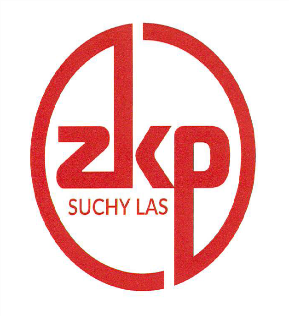 Chludowo, 31.01.2023 roku Zamawiający:Zakład Komunikacji Publicznej Suchy Las Sp. z o. o.			Adres:ul. Tysiąclecia 8, 62-001 ChludowoStrona internetowa:www.zkp.com.plTelefon:+48 61 811 65 57Adres e-mail:zkp@zkp.com.plNIP:7772619358REGON:634263817Godziny pracy administracji:7:00-15:00Osoba do kontaktów z wykonawcami: Agnieszka Bieńkowska tel. 691 750 991gdzie:C	-liczba punktów w kryterium „Cena”C min-najniższa cena spośród złożonych ofertCx-cena oferty badanejGwarancjaLiczba punktów36 m-cy gwarancji0od 37 m-cy do 47 m-cy gwarancji548 m-cy lub dłuższy okres gwarancji10Załącznik nr 1-Formularz ofertowyZałącznik nr 2-Projekt umowyFormularz OfertowyZamawiający:Zakład Komunikacji Publicznej Suchy Las Sp. z o. o. 62-001 Chludowo, ul. Tysiąclecia 8Wykonawca:Wykonawca:Wykonawca:Wykonawca:Wykonawca:Wykonawca:Wykonawca:pełna nazwa/firmapełna nazwa/firmapełna nazwa/firmapełna nazwa/firmapełna nazwa/firmapełna nazwa/firmapełna nazwa/firmaadresadresadresadresadresadresadresNIPREGONnr telefonue-mailOferta WykonawcyLp.Opis Marka i modelCena jednostkowa netto w złKwota lub stawka VAT w zł lub %Kwota brutto w zł1.1 pojazd do przewozu min. 9 osób2.1 pojazd do przewozu min. 15 osób3.1 pojazd do przewozu min. 15 osóbWartość brutto (suma kwot brutto dla poz. 1-3):Wartość brutto (suma kwot brutto dla poz. 1-3):Wartość brutto (suma kwot brutto dla poz. 1-3):Wartość brutto (suma kwot brutto dla poz. 1-3):Wartość brutto (suma kwot brutto dla poz. 1-3):Lp.Opis Minimalny okres gwarancji wymagany przez ZamawiającegoGwarancja oferowana przez Wykonawcę1.1 pojazd do przewozu min. 9 osóbgwarancja na cały pojazd bez limitu kilometrów - nie krótsza niż 36 miesięcy)………………… miesięcy2.1 pojazd do przewozu min. 15 osóbgwarancja na cały pojazd bez limitu kilometrów - nie krótsza niż 36 miesięcy)………………… miesięcy3.1 pojazd do przewozu min. 15 osóbgwarancja na cały pojazd bez limitu kilometrów - nie krótsza niż 36 miesięcy)………………… miesięcyInformacje dotyczące powierzenia części zamówienia podwykonawcomPełna nazwa/firma (jeśli jest znana):Pełna nazwa/firma (jeśli jest znana):Pełna nazwa/firma (jeśli jest znana):Adres:NIP:REGON:Zakres powierzonej części zamówienia (krótki opis):Zakres powierzonej części zamówienia (krótki opis):Zakres powierzonej części zamówienia (krótki opis):Zakres powierzonej części zamówienia (krótki opis):Wartość:Wartość:Pełna nazwa/firma (jeśli jest znana):Pełna nazwa/firma (jeśli jest znana):Pełna nazwa/firma (jeśli jest znana):Adres:NIP:REGON:Zakres powierzonej części zamówienia (krótki opis):Zakres powierzonej części zamówienia (krótki opis):Zakres powierzonej części zamówienia (krótki opis):Zakres powierzonej części zamówienia (krótki opis):Wartość:Wartość:Informacja o zbieraniu i przetwarzaniu danych osobowychInne oświadczeniamiejscowośćdataProjekt umowy